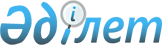 О внесении изменений и дополнений в решение областного маслихата N 14/3 от 22 декабря 2001 года "Об областном бюджете на 2002 год"
					
			Утративший силу
			
			
		
					Решение Северо-Казахстанского областного маслихата от 1 февраля 2002 года N 15/1. Зарегистрировано управлением юстиции Северо-Казахстанской области 27 февраля 2002 года за N 559. Утратило силу - решением маслихата Северо-Казахстанской области от 23 июля 2010 года N 27/10

      Сноска. Утратило силу - решением маслихата Северо-Казахстанской области от 23.07.2010 г. N 27/10

      В соответствии с Законами Республики Казахстан от 1 апреля 1999 года с учетом последних изменений и дополнений от 7 декабря 2001 года N 261 Z010261 "О бюджетной системе", от 23 января 2001 года Z010148  "О местном государственном управлении в Республике Казахстан" внести в решение областного маслихата N 14/3 от 22 декабря 2001 года  V01S503 "Об областном бюджете на 2002 год" следующие изменения и дополнения:     1. В пункте 1:        цифру "8535897"  заменить цифрой "8886694".      2. В пункте 10:        цифру "392189" заменить цифрой "393797";        цифру "263480" заменить цифрой "267208";        цифру "344219" заменить цифрой "345259";        цифру "349784" заменить цифрой "352099";        цифру "371905" заменить цифрой "373652";        цифру "387391" заменить цифрой "389138";        цифру "203357" заменить цифрой "205672";        цифру "521948" заменить цифрой "522488";        цифру "194983" заменить цифрой "196023";        цифру "285908" заменить цифрой "289636";        цифру "412127" заменить цифрой "413735";        цифру "271403" заменить цифрой "273011";        цифру "415871" заменить цифрой "465871".     3. Дополнить пунктом 10-1 следующего содержания:     "Выделить за счет свободных остатков бюджетных средств областного бюджета, сложившихся на начало года:     а) на содержание дополнительной штатной численности районных органоввнутренних дел 23024 тыс.тенге, г. Петропавловску на поэтапное приобретение дорожно-строительной техники - 50000 тыс.тенге, согласно приложению 2;     б) на расходы областного бюджета по программам в сумме 277773 тыс.тенге согласно приложению 3".     4. Приложение 1 к указанному решению изложить в новой редакции(прилагается).         Председатель                          Секретарь          XV сессии                       областного Маслихата     областного Маслихата                                       

                                                   Приложение 1                                          к решению областного маслихата                                           N 14/3 от 22 декабря 2001г.  



 

            Северо-Казахстанский областной бюджет на 2002 год 



 

                           I. Поступления -------------------------------------------------------------------------Категория                                                        Сумма      --------------------------------------------------------   тыс.тенге    Класс         -----------------------------------------------------                      Подкласс          --------------------------------------------------           Специфика-------------------------------------------------------------------------                                Наименование                               ------------------------------------------------------------------------- 1   2   3   4                        5                            6-------------------------------------------------------------------------                     ПОСТУПЛЕНИЯ                                 8535897                     ДОХОДЫ                                      32342521                   НАЛОГОВЫЕ ПОСТУПЛЕНИЯ                       3227236     1               Подоходный налог на доходы                   833671         2           Индивидуальный подоходный налог              833671             1       Индивидуальный подоходный налог с                      физических лиц, удерживаемый у источника     833671     3               Социальный налог                            2212301         1           Социальный налог                            2212301     5               Внутренние налоги на товары, работы и                      услуги                                       181264         3           поступления за использование природных                      и других ресурсов                            181264             16      Плата за загрязнение окружающей среды        1812642                   НЕНАЛОГОВЫЕ ПОСТУПЛЕНИЯ                        7016     1               Доходы от предпринимательской                      деятельности и собственности                   2000         2           Неналоговые поступления от юридических                      лиц и финансовых учреждений                    2000             29      Поступления от аренды имущества                      коммунальной собственности                     2000     3               Поступления по штрафам и санкциям              3800         1           Поступления по штрафам и санкциям              3800             10      Штрафы за нарушение природоохранного                      законодательства об охране окружающей среды    3800     5               Прочие неналоговые поступления                 1216         1           Прочие неналоговые поступления                 1216             5       Средства, полученные от природопользователей                     по искам о возмещении вреда, средства от                      реализации конфискованных орудий охоты и                      рыболовства, незаконно добытой продукции       12164                   Получаемые официальные трансферты (гранты)  5201645     2               Трансферты из вышестоящих органов                      государственного управления                 5201645         1           Трансферты из республиканского бюджета      5201645             1       Текущие                                     52016455                   Погашение кредитов, выданных из бюджета      100000     1               Погашение кредитов, выданных из бюджета      100000         5           Погашение прочих кредитов, выданных из                      бюджета                                      100000             10      Погашение прочих кредитов,выданных из                      местного бюджета                             100000-------------------------------------------------------------------------                      II.Расходы и кредитование-------------------------------------------------------------------------Функциональная группа                                            Сумма    ------------------             Наименование                тыс.тенге    Подфункция        --------------          Учреждение           -----------             Программа-------------------------------------------------------------------------1   2   3     4                        А                          В-------------------------------------------------------------------------                           II. Расходы и кредитование            8886694                                    Расходы                      88866941                   Государственные услуги общего характера      266234     1               Органы, выполняющие общие функции                      государственного управления                  128081         103         Аппарат местных представительных органов       7806               2     Административные расходы на местном уровне     6510               30    Депутатская деятельность                       1296         105         Аппарат акимов                               120275               2     Административные расходы на местном уровне   120125               74    Укрепление мат.тех. базы и информатизация                     аппарата акима                                  150     2               Финансовая деятельность                      138153         259         Собственности, финансируемый из местного                     бюджета                                       56013               2     Административные расходы на местном уровне    10080               30    Организация приватизации комм.собственности    1500               31    Приобретение  имущества в коммунальную                      собственность                                 44433         260         Исполнительный орган финансов,                      финансируемый из местного бюджета             82140               2     Административные расходы на местном уровне    821402                   Оборона                                      276464     1               Военные нужды                                 15697         105         Аппарат акимов                                15697               63    Мероприятия по приписке и призыву на                      военную службу                                15697     2               Организация работы по чрезвычайным                      ситуациям                                    260767         105         Аппарат акимов                               260767               31    Мероприятия по мобилизационной подготовке                     на местном уровне                             23250               32    Ликвидация чрезвычайных ситуаций на                      местном уровне                               231347               75    Строительство и капитальный ремонт                     учреждений обороны                             4500               76    Укрепление мат.тех. базы и информатизация                     объектов обороны на местном уровне             16703                   Общественный порядок и безопасность          205985     1               Правоохранительная деятельность              205809         251         Исполнительный орган внутренних дел,                     финансируемый из местного бюджета            205809               2     Административные расходы на местном уровне   188031               30    Охрана общественного порядка и обеспечение                      общественной безопасности на местном уровне   17628               70    Укрепление мат.тех. базы и информатизация                      исполнительных органов, финансируемых из                     местного бюджета                                150     5               Деятельность по обеспечению безопасности                      личности, общества и государства                176         251         Исполнительный орган внутренних дел,                     финансируемый из местного бюджета               176               33    Мероприятия по предупреждению и пресечению                     проявлений терроризма и экстремизма             1764                   Образование                                  456176     2               Начальное общее, основное общее, среднее                      общее образование                            362005         263         Исполнительный орган образования, культуры,                     спорта и туризма, финансируемый из                      местного бюджета                             362005               20    Общеобразовательное обучение на местном                      уровне                                       287088               32    Информатизация системы среднего                      образования на местном уровне                  1713               37    Приобретение и доставка учебников для                      обновления библиотечных фондов                      государственных учреждений среднего                      образования                                   400004   2   263   61    Реализация программ дополнительного                     образования для детей и юношества на                      местном уровне                                32759               62    Проведение школьных олимпиад на местном                      уровне                                          445     3               Начальное профессиональное образование        51176         263         Исполнительный орган образования, культуры,                     спорта и туризма, финансируемый из                     местного бюджета                              51176               31    Начальное профессиональное образование                      на местном уровне                             51176     4               Среднее профессиональные образование          16765         263         Исполнительный орган образования, культуры,                     спорта и туризма, финансируемый из                      местного бюджета                              16765               8     Подготовка специалистов со средним                      профессиональным образованием на                      местном уровне                                16765     5               Дополнительное профессиональное образование   19230         105         Аппарат акимов                                 1140               11    Повышение квалификации и переподготовка                     кадров на местном уровне                       1140         251         Исполнительный орган внутренних дел,                     финансируемый из местного бюджета              9936               11    Повышение квалификации и переподготовка                      кадров на местном уровне                       9936         263         Исполнительный орган образования, культуры,                     спорта и туризма, финансируемый из                      местного бюджета                               8154               11    Повышение квалификации и переподготовка                     кадров на местном уровне                       8154         263   54    Капитальный ремонт общеобразовательных                      школ на местном уровне                         70005                   Здравоохранение                             1003965     1               Больницы широкого профиля                    134476         254         Исполнительный орган здравоохранения,                      финансируемый из местного бюджета            134476               36    Оказание стационарной медицинской помощи                     населению на местном уровне                  134476     2               Охрана здоровья населения                    293396         254         Исполнительный орган здравоохранения,                      финансируемый из местного бюджета            293396               31    Оказание медицинской помощи ВИЧ-                     инфицированным больным                         14864               33    Борьба с эпидемиями на местном уровне          3509               34    Производство крови (заменителей) на                     местном уровне                                35435               39    Обеспечение санитарно-эпидемиологического                      благополучия                                  34560               45    Охрана материнства и детства                 205028     3               Специализированная медицинская помощь        303371         254         Исполнительный орган здравоохранения,                      финансируемый из местного бюджета            303371               30    Оказание специализированной медицинской                      помощи больным, страдающим психическими                     расстройствами                                82071               32    Оказание специализированной медицинской                      помощи больным туберкулезом                  110982               47    Оказание специализированной медицинской                      помощи больным онкологическими                      заболеваниями                                 41349               48    Оказание специализированной медицинской                     помощи больным алкоголизмом, наркоманией                     и токсикоманией                               52620               49    Оказание специализированной медицинской                     помощи больным кожно-венерологическими                      заболеваниями                                 16349     4               Поликлиники                                   59043         254         Исполнительный орган здравоохранения,                      финансируемый из местного бюджета             590435   4   254   54    Оказание первичной медико-санитарной                      помощи и специализированной амбулаторно-                     поликлинической помощи                        59043     5               Другие виды медицинской помощи                28863         251         Исполнительный орган внутренних дел,                     финансируемый из местного бюджета             22203               31    Оказание стационарной медицинской помощи                     военнослужащим, сотрудникам                      правоохранительных органов, членам их семей   22203         254         Исполнительный орган здравоохранения,                      финансируемый из местного бюджета              6660               43    Оказание медицинской помощи населению в                     чрезвычайных ситуациях                         6660     9               Прочие услуги в области здравоохранения      184816         254         Исполнительный орган здравоохранения,                      финансируемый из местного бюджета            184816     2               Административные расходы на местном уровне    45780               44    Централизованный закуп лекарственных средств,                      медицинского оборудования и санитарного                     транспорта                                   123355               51    Организация сбора и анализа медико-                     статистической информации                      2981               55    Капитальный ремонт объектов здравоохранения,                      находящихся в коммунальной собственности      127006                   Социальное обеспечение и социальная помощь   818415     1               Социальное обеспечение                       773189         258         Исполнительный орган труда и социальной                      защиты населения                             746736               31    Специальные государственные пособия          540000               32    Социальное обеспечение, оказываемое через                     учреждения интернатского типа на местном                      уровне                                       206736         263         Исполнительный орган образования,культуры,                     спорта и туризма, финансируемый из                      местного бюджета                              26453               33    Социальное обеспечение детей                  26453     2               Социальная помощь                             21000         105         Аппарат акимов                                15000               60    Социальные выплаты отдельным категориям                      граждан по решению местных                      представительных органов                      15000         258         Исполнительный орган труда и социальной                     защиты населения                               6000               30    Программа занятости                            3000               57    Социальная поддержка инвалидов на местном                      уровне                                         3000     9               Прочие услуги в области социальной помощи     24226         258         Исполнительный орган труда и социальной                      защиты населения                              24226               2     Административные расходы на местном уровне    19500               33    Медико-социальная экспертиза на местн.уровне    540               35    Оплата услуг по зачислению, выплате и                      доставке пособий и других социальных выплат    3406               52    Строительство объектов социального                      обеспечения                                    13207                   Жилищно-коммунальное хозяйство                45000     1               Жилищное хозяйство                            45000         105         Аппарат акимов                                10000               73    Обеспечение жильем отдельных категорий                     граждан                                       10000         274         Исполнительный орган жилищно-коммунального                     и дорожного хозяйства, финансируемый из                      местного бюджета                              35000               43    Обеспечение жильем особо нуждающихся лиц                      населения                                     350008                   Культура, спорт и информационное                      пространство                                 153216     1               Деятельность в области культуры               58727         263         Исполнительный орган образования,культуры,                     спорта и туризма, финансируемый                      из местного бюджета                           58727               41    Обеспечение культурного досуга населения                      на местном уровне                             30861               43    Проведение зрелищных мероприятий на                      местном уровне                                245008   1   263   44    Хранение историко-культурных ценностей                      на местном уровне                              3366     2               Спорт и туризм                                61022         263         Исполнительный орган образования,культуры,                     спорта и туризма, финансируемый                      из местного бюджета                           61022               39    Проведение спортивных мероприятий на                      местном уровне                                60863               57    Мероприятия по туристической деятельности                     на местном уровне                               159     3               Информационное пространство                   33467         105         Аппарат акимов                                20575               46    Проведение государственной информационной                      политики через газеты и журналы                      на местном уровне                             14525               47    Проведение государственной информационной                      политики через телерадиовещание на местном                     уровне                                         6050         261         Отдел архивного фонда                          7970               2     Аппарат местных органов                        2200               30    Обеспечение сохранности архивного фонда,                      печатных изданий и их специальное                      использование на местном уровне                7970               70    Информатизация исполнительных органов на                     местном уровне                                  200         263         Исполнительный орган образования,культуры,                     спорта и туризма, финансируемый из                     местного бюджета                               4922               48    Сохранение исторического и культурного                     наследия, содействие развитию исторических,                     национальных и культурных традиций и                      обычаев населения                              2800               50    Реализация государственной программы                      функционирования и развития языков на                      местном уровне                                 212210                  Сельское, водное, лесное, рыбное хозяйство                     и охрана окружающей среды                     45600     1               Сельское хозяйство                            10000         257         Исполнительный орган сельского хозяйства,                     финансируемый из местного бюджета              10000               32    Выполнения работ  по борьбе с вредителями                     и болезнями растений                          10000     5               Охрана  окружающей среды                      15000         105         Аппарат акимов                                15000               34    Организация охраны окружающей среды на                     местном уровне                                15000     9               Прочие услуги в области сельского, водного,                     лесного, рыбного хозяйства и охраны                      окружающей среды                              20600         257         Исполнительный орган сельского хозяйства,                     финансируемый из местного бюджета              20600     2               Административные расходы на местном уровне    2060012                  Транспорт и связь                            350000     1               Автомобильный транспорт                      350000         274         Исполнительный орган жилищно-коммунального                      и дорожного хозяйства, финансируемый из                      местного бюджета                             350000               50    Эксплуатация дорожной системы на местном                     уровне                                       35000013                  Прочие                                       446599     3               Поддержка предпринимательской деятельности                      и защита конкуренции                           3500         272         Исполнительный орган экономики, поддержки                     малого и среднего бизнеса, финансируемый                      из местного бюджета                            3500               31    Организация поддержки малого                      предпринимательства на местном уровне          3500     9               Прочие                                       243099         105         Аппарат акимов                               169531               30    Строительство и капитальный ремонт объектов                      коммунальной собственности                    10000               42    Участие в уставном капитале Банка развития                     Казахстана                                    20000013  9   105   44    Резерв местного исполнительного органа                      области, городов Астаны и Алматы по                      выполнению обязательств местных                      исполнительных органов по решениям судов       5000               52    Резерв местного исполнительного органа                      области, городов Астаны и Алматы для                      ликвидации чрезвычайных ситуаций природного                     и техногенного характера                      95000               61    Представительские расходы                      2031               64    Взносы в уставный фонд коммунальных                      государственных предприятий                   26500               71    Участие  регионов в мероприятиях респуб.                     значения                                      31000         263         Исполнительный орган образования,культуры,                     спорта и туризма, финансируемый                      из местного бюджета                           32263               2     Административные расходы на местном уровне    32055               70    Укрепление мат.тех. базы  и информатизация                      исполнительных органов, финансируемых из                     местного бюджета                                208         272         Исполнительный орган экономики, поддержки                     малого и среднего бизнеса, финансируемый из                     местного бюджета                              27540               2     Административные расходы на местном уровне    27540         273         Исполнительный орган инфраструктуры и                      строительства, финансируемый из местного                      бюджета                                        6565               2     Административные расходы на местном уровне     6565         274         Исполнительный орган жилищно-коммунального                      и дорожного хозяйства, финансируемый из                      местного бюджета                               7200               2     Административные расходы на местном уровне     720015                  Официальные трансферты                      4770700         105         Аппарат акимов                              4770700               54    Трансферты из областного бюджета            4770700-------------------------------------------------------------------------                     III. Дефицит (профицит) бюджета-------------------------------------------------------------------------                        IV. Финансирование дефицита                      (использования профицита) бюджета-------------------------------------------------------------------------

                                                   Приложение 2                                          к решению областного маслихата                                           N 15/1 от 1 февраля 2002 года

                                                   Приложение 5                                          к решению областного маслихата                                           N 14/3 от 22 декабря 2001 года 



 

                 Выделение плановых трансфертов районам            (за счет свободных остатков бюджетных средств)                                                             тыс.тенге-------------------------------------------------------------------------п/п   Наименование районов      На содержание               Поэтапное                                дополнительной штатной       приобретение                               численности районных          дорожно-                              органов внутренних дел       строительной                                                              техники-------------------------------------------------------------------------1.    Айыртауский                  1 608                   2.    Акжарский                    3 7283.    Есильский                    1 040  4.    Жамбылский                   2 315     5.    Кызылжарский                 1 747       6.    М.Жумабаева                  1 7477.    Мамлютский                   2 3158.    Тайыншинский                   5409.    Тимирязевский                1 04010.   Уалихановский                3 72811.   Целинный                     1 60812.   Шал акына                    1 60813.   г.Петропавловск                                        50 000-------------------------------------------------------------------------       ИТОГО:                      23 024                     50 000-------------------------------------------------------------------------

                                                   Приложение 2                                          к решению областного маслихата                                           N 15/1 от 1 февраля 2002 года

                                                   Приложение 6                                          к решению областного маслихата                                          N 14/3 от 22 декабря 2001 года 



 

            Выделение ассигнований государственным учреждениям                   и предприятиям областного бюджета    (за счет свободных остатков бюджетных средств на начало года)------------------------------------------------------------------------Функциональная группа                                            Сумма    ------------------             Наименование                тыс.тенге    Подфункция        --------------          Учреждение           -----------             Программа-------------------------------------------------------------------------1   2   3     4                        А                          В-------------------------------------------------------------------------                            II. Расходы и кредитование          277 7731                     Государственные услуги общего характера   29 433     2                 Финансовая деятельность                   29 433         259           Исполнительный орган коммунальной                        собственности,финансируемый из местного                        бюджета                                   29 433               31      Приобретение имущества в коммунальную                       собственность                             29 4333                     Общественный порядок и безопасность       20 000     1                 Правоохранительная деятельность           20 000         251           Исполнительный орган внутренних дел,                       финансируемый из местного бюджета         20 000               2       Административные расходы на мест.уровне   20 0005                     Здравоохранение                           25 400     9                 Прочие услуги в области здравоохранения   25 400         254           Исполнительный орган здравоохранения,                        финансируемый из местного бюджета         25 400               44      Централизованный закуп лекарственных                        средств, медицинского оборудования и                        санитарного транспорта                    20 000               55      Капитальный ремонт объектов                        здравоохранения, находящихся в                        коммунальной собственности                 5 4006                     Социальное обеспечение и соц.помощь          540     9                 Прочие услуги в области социальной помощи    540         258           Исполнительный орган труда и социальной                       защиты населения, финансируемый из                        местного бюджета                             540               33      Медико-социальн. экспертиза на мест.уровне   5408                     Культура, спорт и информационное                        пространство                               2 400     3                 Информационное пространство                2 400         261           Исполнительный орган управления архивами,                       финансируемый из местного бюджета          2 400               2       Аппарат местных органов                    2 200               70      Укрепление материально-технической базы и                       информатизация исполнительных органов на                       местном уровне                               20013                    Прочие                                   200 000     9                 Прочие                                   200 000         105           Аппарат акимов                           200 000               42      Участие в уставном капитале Банка                       развития Казахстана                      200 000------------------------------------------------------------------------     (Специалист: Искакова Д.К.)    
					© 2012. РГП на ПХВ «Институт законодательства и правовой информации Республики Казахстан» Министерства юстиции Республики Казахстан
				